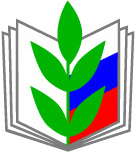 Профсоюз работников народного образования и науки РФ673370 Забайкальский край ул.Глазова 41 e-mailr-romanovy@mail.ruПУБЛИЧНЫЙ ОТЧЕТ за 2017 год.        На 01.01.2018 г. в структуре Шилкинской районной  организации Профсоюза   27 первичных профсоюзных организаций, из них 16 профорганизации в общеобразовательных школах, 7 – в дошкольных образовательных организациях, 3 – в организациях дополнительного образования и 1 – в других организациях. Малочисленных организаций – 8. Общая численность районной организации Профсоюза на 01.01.2018 г. составляет 455 человек, и неработающих пенсионеров – 29 человек. Педагогические работники в  составе работающих членов Профсоюза  составляют 285 человек , из них  молодежи  61 человек.  Численность членов профсоюза составляет 30% от числа работающих в отрасли образования. Всего работающих в Шилкинском районе в сфере образования 1558 человек. Более половины первичных организаций имеют численность членов профсоюза менее 50%: МОУ Казановская СОШ , Моу Ононская СОШ,  МОУ Номоконовская СОШ , МОУ Шилкинская СОШ №1 , МОУ Шилкинская СОШ №51,  МОУ Первомайская СОШ №3; МДОУ №110 «Улыбка»,  МДОУ №23 «Пчелка»  МДОУ ЦРР№12 «Теремок», МДОУЦРР №7 «Аленушка», ГПОУ «Шилкинский многопрофильный лицей». Из наших рядов выбыла  профсоюзная организация МОУ Первомайская СОШ №2, МДОУ Ульяновский, резко сократилось количество членов в МОУ Номоконовской СОШ и МОУ Богомяковской СОШ.  Была и создана хорошая организация в  МОУ СОШ №52 г.Шилка, в состав вошли работники детского сада при МОУ Верх-Хилинской СОШ,  продолжает расти членство в МДОУ  №2 «Ласточка» г.Шилка и МДОУ №23 «Пчелка», Есть заинтересованные руководители, в создании и увеличении численности первичной профсоюзной организации, но сами коллективы не проявляют к этому интерес.          Стабильность отмечается и в ряде первичных профсоюзных организаций в  МОУ  Чиронской СОШ,  МОУ Первомайской СОШ №5, МОУДОД ДДТ «Горизонты», МУДО Шилкинский ДДЮ, ДЮСШ.      Делопроизводство в райкоме профсоюза ведётся на основании инструкции по ведению делопроизводства в соответствии с утвержденной номенклатурой. В районном комитете Профсоюза имеются все правоустанавливающие и уставные документы: Положение об Шилкинской районной организации Профсоюза,  принятая в 2017 году- учетная политика, положение об оказании материальной помощи и премировании членов Профсоюза и т.д.  Текущая деятельность выборных профсоюзных органов районной организации  строится на основе годовых, хотя и однотипных, планов. План работы райкома профсоюза составляется по полугодиям, выполняется с корректировками, дополнениями, изменяются сроки, возникают спонтанные мероприятия. До первичных организаций доводятся и планы райкома, и планы краевого комитета Профсоюза. Заседания выборных коллегиальных органов в райкоме  проводятся регулярно. В отчетном периоде проведено 8 президиумов.  В марте прошлого года был проведен Пленум по вопросам усиления мотивации профсоюзного членства и укреплению организационного единства.   На Пленуме принята Программа Шилкинской районной организации по  мотивации профсоюзного членства. На основе принятой программы разработан План работы районной организации. В течение 2017г.работа Шилкинской районной организации строилась на выполнении постановления краевого комитета профсоюза, в связи с проведенной проверкой.          Главной задачей организации стало обучение профактива, информационное обеспечение профорганизаций. Так  в апреле месяце 23 председателя первичных профсоюзных организаций посетили семинар, который проходил с участием заместителя прокурора Бронниковой В.Г., и экономиста Управления образования Обуховой Н.М.на тему соблюдение трудового законодательства при оплате труда работников. В год отчётов и выборов прошёл семинар по подготовке к проведению отчётно-выборных собраний.  В  октябре месяце был запланирован 3 семинар по  обучению  председателей ведения делопроизводства в ППО, составлению смет. Семинар не состоялся. Материал разослан по электронной почте в образовательные организации. Проведено обучение  с молодыми педагогами по теме «Мудрость общения» всего в семинаре приняло участие 23 педагога.             На заседаниях президиума в течение 2017г.  рассматривались вопросы: о переходе ОО на прядок расчета норматива субвенций; о МРОТ; о блокировке счетов;  о заключении и утверждении Трехстороннего соглашения;  утверждение положений конкурсов: «На лучший профсоюзный уголок»; «Спартакиада работников образования»;  «Дебют»,утверждение  плана работы, положения об оказании материальной помощи; о предоставлении кредита в КПК; о мерах погашения кредиторской задолженности бюджетных учреждений; о выполнении Указов президента в части повышения заработной платы отдельной категории   работников бюджетной сферы; об оптимизации штатной численности на основе распоряжения Главы Администрации; о начислении заработной платы и утверждении тарификации; о льготной пенсии и т. д.                    Членам профсоюза Шилкинской организации оказывалась  юридическая помощь:  Правозащитная деятельность Шилкинской районной организации Профсоюза осуществлялась в отчетном периоде по следующим основным направлениям: - осуществление профсоюзного контроля за соблюдением трудового законодательства;- внесудебная и судебная защита социально-трудовых и иных прав и профессиональных интересов работников образования по оформлению льготной пенсии;- оказание бесплатной юридической помощи по вопросам применения законодательства и консультирование членов Профсоюза ,в том числе оформление документов в органы прокуратуры по возращению затраченных средств на Сан.обучение, возражение по выплатам МРОТ, по оформлению локальных нормативных документов, по льготам молодых педагогов и т.д.. Споры возникали по стимулирующим выплатам, оптимизации численности, оплаты за вредные условия труда, индивидуальный трудовой спор может, возникший в МОУ Мирсановской  СОКШ : был отменен приказ директора об объявлении выговора  молодого учителя и  отсутствии основания его увольнения;- участие в коллективно-договорном регулировании социально-трудовых отношений в рамках социального партнерства ( заключение коллективных договоров и трехстороннего соглашения);- информационно-методическая работа по правовым вопросам ( рассылка материала в уголки (беру на сайте Забайкальской краевой организации и материал Читинской городской организации Профсоюза);- проведение обучающих семинаров с профактивом. В отчетном году правозащитную работу осуществляли 1 работник – председатель районной организации  и полгода внештатный инспектор по охране  труда. В 2017 году проведено 9  проверок  работодателей и руководителям выписаны акты, где указаны нарушения и сроки устранения, по итогам  выявлено 40 нарушений  в основном следующего характера: в большей части нарушения, касающиеся выделения денежных средств на приобретение необходимого оборудования и средств, а так же прохождения обучения руководителей и  ответственных лиц;  заполнение журналов, которые встречались и неустановленного образца, отсутствие заключительных актов по медицинским осмотрам, отсутствие положений по Оплате труда , охране труда, в Трудовых договорах нет дат выплат заработной платы, отсутствие на трудовом договоре подписи работника о получении второго экземпляра, отсутствие учета мнения профкома в тех случаях, когда это предусмотрено законодательством и т.д., отсутствие перечня по выдачи спец.одежды, моющих средств и т.д. Из выявленных нарушений,  24 нарушения устранены. По вопросам обеспечения спецодеждой, спецобувью и другими СИЗ различных категорий работников образования состоялась встреча с Главой Администрации, в результате в конце года выделены средства для приобретения необходимых материалов в размере 114 тыс. рублей. В отчетном периоде осуществлялись бесплатные юридические консультации работников, руководителей учреждений, пенсионеров, членов профсоюза в порядке личного приема и по телефону,  но фиксировать в журнале учета  не всегда предоставлялось возможным. Рассматривались письменные обращения членов Профсоюза по переходу на Новую Методику расчета , выплатам МРОТ,  правовые вопросы при реорганизации образовательных учреждений; сокращение численности или штата учреждений образования; изменение определенных сторонами условий трудового договора;  распределение (изменение) учебной нагрузки.В августе 2017 года состоялась встреча  Депутата Государственной Думы , члена Комитета ГД по федеральному устройству и вопросам местного самоуправления Волкова  Юрия Геннадьевича и профсоюзного актива образования Шилкинского района . Обсуждались актуальные вопросы образования,   касающиеся блокировки счетов образовательных организаций, методики расчета средней заработной платы педагога, размер минимального размера оплаты труда и материального  положение технического персонала учреждений,  об изменениях в нормативно-правовой базе, идеях молодых педагогов.  Так же, были затронуты вопросы нуждаемости  жителей в дошкольном учреждении при  большой очереди от 0 до 3 лет и необходимом строительстве школы в с.Верх-Хила и капитальном ремонте спортивного зала МОУ Шилкинской СОШ №51.  Благодаря этой встрече ведется общение, вопросы решаются и направляются новые обращения.  В результате всех форм правозащитной работы экономическая эффективность составила в 2017 году 200 тыс. рублей: возращение затрат на Сан обучение, юридическая консультация, отмена представлений и соответственно штрафа на юридическое и должностное лицо, выделение средств на приобретение спец. одежды по предписанию. И конечно самая большая победа Профсоюза – это начисление 70% районного коэффициента на МРОТ. Работающие люди не должны жить за чертой бедности, но впереди еще не мало задач, и одна из них на сегодняшний момент это выполнение майских указов. Отдельное спасибо, тем , кто активно принимал участие: разрабатывал письма, принимал участие в голосовании, встречах с Администрацией и прокуратурой и т.д.           Коллективно-договорная кампания в 2017 году: В апреле 2017 года заключено отраслевое соглашение между Администрацией,  Управлением образования и Шилкинской Районной организацией. Заседания трехсторонней комиссии проводятся ежеквартально в соответствии с утверждаемым ежегодно планом работы. На заседаниях трехсторонней комиссии  рассматриваются итоги выполнения соглашения о социальном партнерстве, уровня жизни населения  района, роста заработной платы, ликвидации задолженности, отдыха и оздоровления детей, вопросы охраны труда, заключения коллективных договоров и т.д. В 2017 году проведено 5 заседаний комиссии. В течении отчетного года заключено 5 новых договоров, одно учреждение обоюдным  решением продлили срок действия старого, не много под редактировав документ.  У трех организации в декабре месяце выходит срок действия старого договора (указала в отчете что у данных учреждений договор имеется, так как ведутся переговоры),  МОУ СОШ №52 и МДОУ Верх-Хилинский детский сад – это новые организации, еще не заключили К.Д., Арбагарская ООШ с 01.12 реорганизована и присоединена к МОУ Холбонской СОШ, поэтому договор новый принимать не стали.  Ведется журнал учета, коллективные договоры просматриваются, отдаются на редактирование, принимаются и регистрируются.                     За 2017 г.  профсоюзный актив районной организации награждён  тремя почетными  грамотами краевой организации, 16-ю районными грамотами  и 3 благодарственными  письмами.       Материальная помощь оказывалась  членам Профсоюза,  согласно предоставленным выпискам от профкомов ОО.37500 тысяч рублей получили 13 членов Профсоюза на оздоровление  себя и  своих детей,  6 человек получили на лечение и протезирование зубов, 2 на погребение членов.   В районной организации в течение 2017г. прошло ряд районных конкурсов: «Педагогический Дебют», «Смотр конкурс профсоюзных уголков», «Спартакиада работников образования», Районный комитет профсоюза стал соучредителем конкурсов:  «Конкурс патриотической песни»,  «Опыт передаю Вам», командный интеллектуальный конкурс «Мастер педагогического дела», КВН «Все от бога педагоги!».   Активное участие приняли дети Забайкальского края в всероссийском конкурсе-фестиваля «Актур» на тему:  «Самая лучшая профессия на земле - Учитель».  От Шилкинского района было 5 участников  и 2-м  победителям Всероссийского конкурса сочинений была предоставлена возможность в Сентябре Съездить в «Артек».          В год информационной работы в Профсоюзе,  для  первичных профсоюзных организаций приобретены профсоюзные уголки  «Профсоюзный вестник» в количестве 10 штук.           В мае 2017г.  возобновил работу Совет молодого педагога. Избран новый состав,  составлен план работы. За этот период проведено уже 6 мероприятий с молодыми педагогами.           Что касается финансово-хозяйственной деятельности, организация работает на основе утверждённой учётной политики.Профсоюзные взносы перечисляются в краевую организацию  ежемесячно. По акту-ревизии финансово-хозяйственной деятельности имелись нарушения по ведению кассовых операций. Поступающие в кассу наличные деньги и выдаваемые из кассы учитывались в кассовой книге помесячно, а не ежедневно, не был рассчитан и утвержден кассовый лимит. Сейчас кассовый лимит рассчитан  в учетной политике. Остатки денежных средств учитываются ежедневно. Номенклатура дел районной организации Утверждена Президиумом №9 от 15.12.2015г,  дополнена разделом №10: документы, отражающие финансово-хозяйственную деятельность (10-1 сметы, 10-2 штатное расписание, 10-3 финансовые отчеты и т.д.),        Акты сверок  по удержанию и перечислению членских взносов собрать  не представляется возможным, из-за отказа работников ЦБ, в связи с их загруженностью работы. Председатель Шилкинской районной организации Профсоюза                                              Романова А.А.ШИЛКИНСКАЯ РАЙОННАЯ ОРГАНИЗАЦИЯ